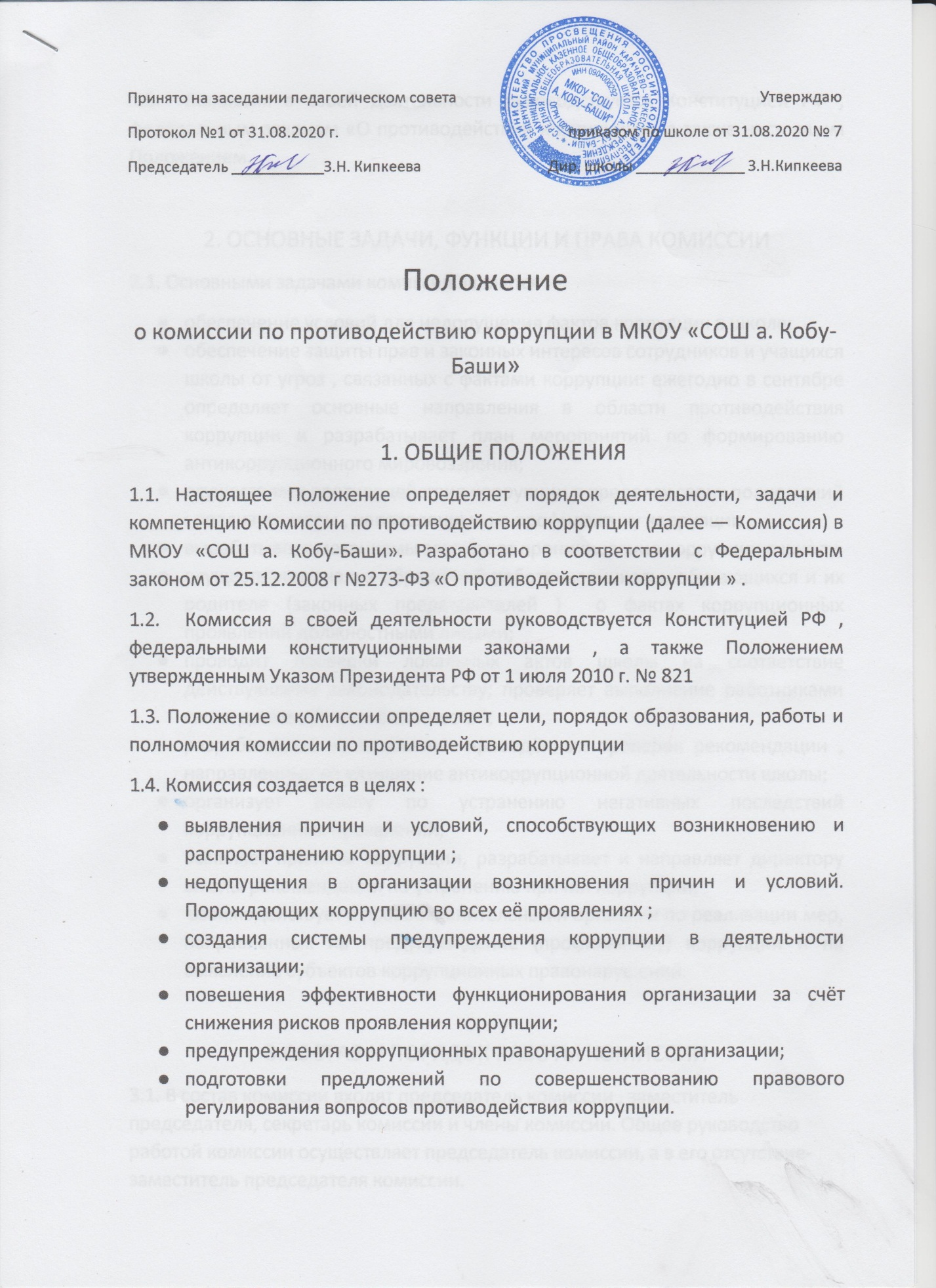 1.5.  Комиссия в своей деятельности руководствуется Конституцией РФ , федеральным законом «О противодействии коррупции» , а также настоящим Положением.2. ОСНОВНЫЕ ЗАДАЧИ, ФУНКЦИИ И ПРАВА КОМИССИИ2.1. Основными задачами комиссии являются :обеспечение условий для недопущения фактов коррупции в школе;обеспечение защиты прав и законных интересов сотрудников и учащихся школы от угроз , связанных с фактами коррупции: ежегодно в сентябре определяет основные направления в области противодействия коррупции и разрабатывает план мероприятий по формированию антикоррупционного мировоззрения; осуществляет противодействие коррупции в пределах своих полномочий : реализует меры , направленные на профилактику коррупции ;вырабатывает механизмы защиты от проникновения коррупции в школу;осуществляет анализ обращений работников школы, обучающихся и их родителе (законных представителей )  о фактах коррупционных проявлений должностными лицами;проводит проверки локальных актов школы на соответствие действующему законодательству; проверяет выполнение работниками  своих должностных обязанностей;разрабатывает на основании проведённых проверок рекомендации , направленные на улучшение антикоррупционной деятельности школы;организует работу по устранению негативных последствий коррупционных проявлений;выявляет причины коррупции, разрабатывает и направляет директору школы рекомендации по устранению причин коррупции;  взаимодействует с правоохранительными органами по реализации мер, направленных на предупреждение (профилактику) коррупции и на выявление субъектов коррупционных правонарушений.3.СОСТАВ И ПОРЯДОК РАБОТЫ КОМИССИИ3.1. В состав комиссии входят председатель комиссии , заместитель председателя, секретарь комиссии и члены комиссии. Общее руководство работой комиссии осуществляет председатель комиссии, а в его отсутствие- заместитель председателя комиссии.3.2. Заседание комиссии проводятся 2 раза в год . 3.3. Заседание комиссии считается правомочным, если на нём присутствует более половины её членов. 3.4. Заседания могут быть как открытыми, так и закрытыми .3.5. На заседание комиссии могут приглашаться представители прокуратуры, органов исполнительной власти, экспертных организаций и другие.3.6. Решения принимаются простым большинством голосов присутствующих членов комиссии. В случае равенства голосов решающим является голос председательствующего на заседании комиссии.3.7. Секретарь комиссии отвечает за подготовку информационных материалов к заседаниям комиссии, ведение протоколов заседаний комиссии, учёт поступивших документов , доведение копий протоколов заседаний комиссии до её состава, а также выполняет поручения председателя комиссии, данные в пределах его полномочий.3.8. На период временного отсутствия секретаря комиссии (отпуск, временная нетрудоспособность, командировка и т.п.) его обязанности возлагаются на одно из членов комиссии. 3.9. Члены комиссии осуществляют свои полномочия непосредственно , то есть без права их передачи иным лицам , в том числе и на время своего отсутствия.3.10. Члены Комиссии при принятии решений обладают равными правами. 3.11. При равенстве числа голосов голос председателя комиссии является решающим.3.12. Решения комиссии оформляются протоколами, которые подписывают председательствующий на заседании и секретарь комиссии.3.13. Члены комиссии добровольно принимают на себя обязательства  о неразглашении сведений, затрагивающих честь и достоинство граждан, и другой конфиденциальной информации, которая рассматривается (рассматривалась) комиссией .3.14. Информация, полученная комиссией в ходе её работы, может быть использована только в порядке , предусмотренном федеральным законодательством об информации, информатизации и защите информации.4. ОТВЕТСТВЕННОСТЬ ФИЗИЧЕСКИХ И ЮРИДИЧЕСКИХ ЛИЦ ЗА КОРРУПЦИОННЫЕ ПРАВОНАРУШЕНИЯ4.1. Граждане РФ , иностранные граждане и лица без гражданства за совершение коррупционных правонарушений несут уголовную, административную и дисциплинарную ответственность в соответствии с законодательством Российской Федерации.4.2. Физическое лицо, совершившее коррупционное правонарушение , по решению суда может быть лишено в соответствии с законодательством РФ права занимать определённые должности государственной и муниципальной службы.4.3. В случае , если от имени или в интересах юридического лица осуществляются организация , подготовка и совершение коррупционных правонарушений, создающих условия для совершения коррупционных правонарушений , к юридическому лицу могут быть применены меры ответственности в соответствии с законодательством РФ.4.4. Применение за коррупционное правонарушение мер ответственности к юридическому лицу не освобождает от ответственности за данное коррупционное правонарушение виновное физическое лицо, равно как и привлечение к уголовной или иной ответственности за коррупционное правонарушение физического лица не освобождает от ответственности за данное коррупционное правонарушение юридическое лицо.